ПрактикумЗадание 1.Из предложенных примеров выберите те, где говорится о товаре:Фермер привез на рынок молоко;мама испекла пирог к празднику;плотник сделал шкаф и продал его;папа починил детям игрушку;бабушка сварила варенье для внуков;на фабрике сделали игрушки и отвезли их в магазин для продажи.Запишите цифры ________________________________________________________Задание 2.Выберите из парных картинок и отметьте товар, который стоит дороже. Объясните, почему Вы так думаете?                                                  2. 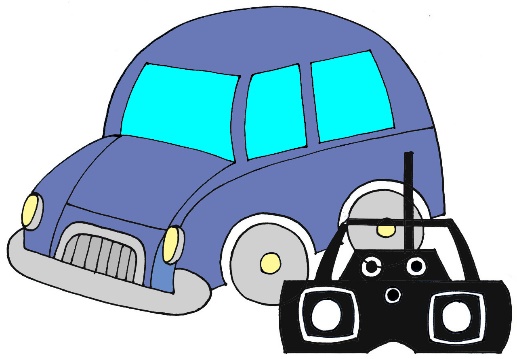 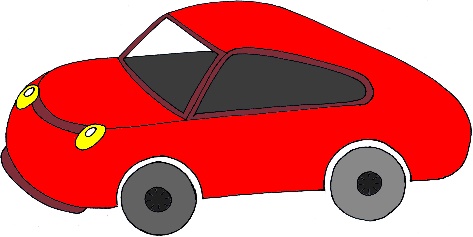 ____________________________________________________________________________________________________________________________________________________________________________________________________________________________________________________________________________________________________________________________Задание 3.До того, как люди изобрели деньги, они обменивались между собой разными вещами. У кого-то была мука, у кого-то молоко, у кого-то одежда, кто-то умел делать посуду. А потребности у людей были разнообразные. Вот они и обменивали один товар на другой. И в современном мире иногда тоже обходятся без денег. Просто меняют один товар на другой. Это называется бартер.В таблице названо то, что есть у кота Белобока и у Белки. Составьте 5 вариантов обмена (бартера) и 5 вариантов купли-продажи этими предметами между котом Белобоком и Белкой.________________________________________________________________________________________________________________________________________________________________________________________________________________________________________________________________________________________________________________________________________________________________________________________________________________________________________________________________________________________________________________________________________________________________________________________________________________________________________Задание 4.Решите задачу:Фломастеры в магазине около Вашего дома стоят 7 руб. А в магазине Михайла Потапыча такие же фломастеры стоят 5 руб. Но до него Вам надо ехать на автобусе и заплатить за проезд 5 руб. В каком магазине Вам выгоднее совершить покупку? Почему?_________________________________________________________________________________________________________________________________________________________________________________________________________________________________________________________________________________________________________________________________________________________________________________________________Задание 5. Отметьте рисунки, на которых изображено то, что нельзя купить за деньги. Объясните свой выбор.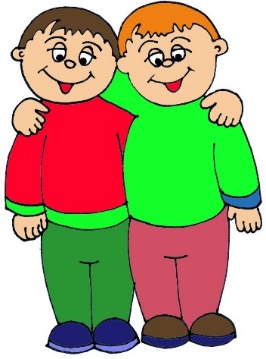 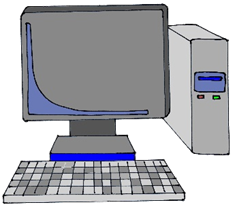 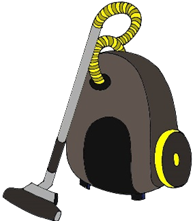 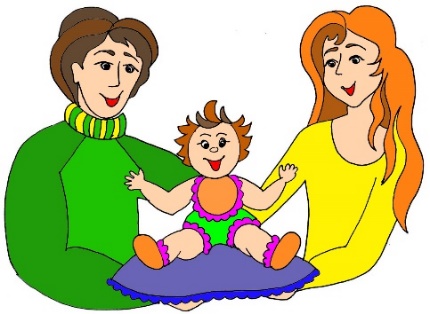 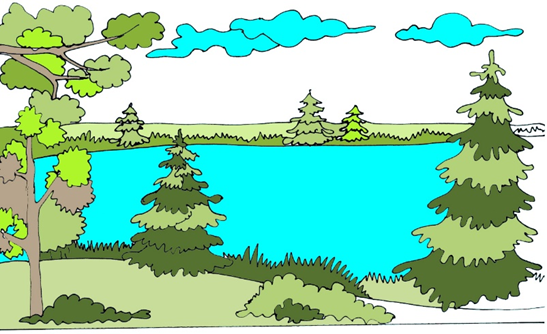 Кот БелобокБелкамонетыбанкнотыгрибыягодыяблокиорехимонетыбанкнотыкнигикарандаширыбабутылка молока